Odborné učiliště, Praktická škola, Základní škola a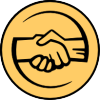 Mateřská škola Příbram IV, příspěvková organizacePod Šachtami 335, Příbram IV, 261 01 PříbramObjednávka č.: 503/00873489/2023Odběratel:                                                                                                   OU, PrŠ, ZŠ a MŠ Příbram IV, p. o.                  IČO: 00873489                                                       Pod Šachtami 335                                             261 01 Příbram IV                                                          kontaktní osoba: Kateřina Havelková, tel.: 731 506 025, e-mail: Havelkova@ouupb.czbankovní spojení: XXXX, číslo účtu: XXXXXPlatební podmínky: převodemDodavatel:VIRTNEX s. r. o.se sídlem: Sportovní 108, Příbram VIII, 261 01 PříbramIČO: 24 24 84 28DIČ: CZ 24248428zapsána v obchodním rejstříku vedeném u Městského soudu v Prazezastoupena Ing. Oldřichem Kofroněmbankovní spojení:  XXXXXXXKontaktní osoba pro realizaci předmětu smlouvy a reklamace: Ing. Oldřich Kofroň, e-mail: okofron@virtnex.czDne: 11.12.2023Schvaluje:Mgr. Pavlína Caisová, MBA, ředitelka školyMnožstvíPopis, místo plněníDodací lhůtaObjednáváme digitální techniku:1 ks Dataprojektor v hodnotě 12.990,-Kč2 ks PC All-in-one v hodnotě 10.700,-Kč /1ks5 ks Switch TP link, včetně kabelů, adapteru v hodnotě 3.150,-Kč1 ks tiskárny Konica Minolta v hodnotě 19.200,-KčPředpokládaná cena: 56.740,-Kč bez DPH, 68.655,40 Kč včetně DPH Místo plnění: Pod Šachtami 335, 261 01 Příbram IVdo 31.12/2023VyřizujeKateřina Havelková